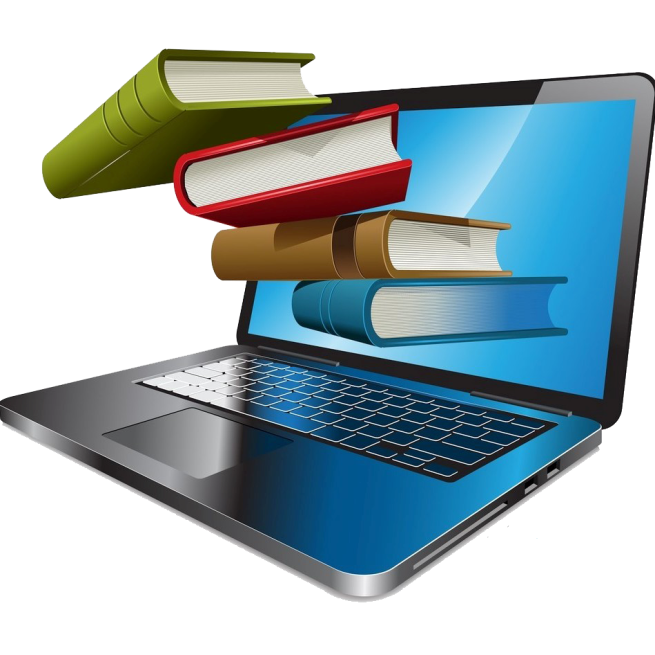 Тэма: Тэхнічныя сродкі. Работа ў камп’ютарным класеМэта: фарміраванне ўяўлення аб тэхнічных сродках,  іх развіцці і прымяненні,  развіваць логіку, выхоўваць самастойнасць.Ход урока1.Арганізацыйны момант.2. Праверка дамашняга задання3. Актуалізацыя ведаўІнфармацыяДаныяВіды інфармацыіІнфарматыка4. Новая тэмаЗа час свайго існавання і развіцця чалавецтва вынайшла шмат розных сродкаў для працы з інфармацыяй. Гэта сродкі для збору інфармацыі, захоўвання, перадачы і апрацоўкі.Этапы развіцця тэхнічных сродкаўДля захавання і працы з інфармацыяй чалавек з даўніх часоў выкарыстаў розныя дапаможныя сродкі. Напрыклад, для запісаў мы зараз ўжываем пішучыя ручкі, фламастэры, маркеры, алоўкі. А продкамі іх былі птушыныя альбо выкаваныя з металу пёры Для збору патрэбнай інфармацыі ў цяперашні час служаць, напрыклад, сродкі вымярэння. Гэта лінейка, транспарцір, шалі, танометр, і г.д.Таксама, для вывучэння цяжка бачных аб'ектаў выкарыстоўваюцца такія прыстасаванні як лупа, мікраскоп, тэлескоп. Калі трэба правесці нескладаныя разлікі, мы карыстаемся калькулятарам. У даўнія ж часы першапачаткова ўжывалі лік на пальцах, нанясенне засечак, падліковыя палачкі, вузельчыкі і г.д. Затым, з найпростых прыстасаванняў нараджаліся ўсё больш складаныя прылады, напрыклад, абак (рахункі), арыфмометр.З сярэдзіны XX ст. у сувязі з імклівым развіццём навукі і тэхнікі з'явілася патрэба ў аўтаматызаваных вылічальных сродках. І першая электронна-вылічальная машына (ЭВМ) была прадстаўлена свеце ў 40-х гадах XX стагоддзя.Збор і назапашванне інфармацыі ў XXI стагоддзі вырабляецца фота і відэаздымкай, пачынаючы ад бытавых фотаапаратаў да спадарожнікавых сістэм для фатаграфавання зямлі з космасу. Ажыццяўляецца сканаванне і распазнанне тэкстаў, пачынаючы ад адзіночных старонак да бібліятэчных і музейных архіваў. Навукоўцы для збору інфармацыі выкарыстоўваюць вельмі магутныя мікраскопы і тэлескопы.Сучасныя носьбіты дадзеных дазваляюць захоўваць інфармацыю ў вельмі вялікіх аб'ёмах. Напрыклад, у сусветнай камп'ютэрнай сеткі прысутнічаюць так званыя дата-цэнтры. Гэта вялікія сховішчы дадзеных, доступ да якіх можна атрымаць, знаходзячыся ў любым месцы зямнога шара.Перадача дадзеных у наш час ажыццяўляецца з дапамогай радыё і тэлевізійных сістэм, а таксама, камп'ютэрных сетак.Асноўным жа сродкам для працы з інфармацыяй у цяперашні час з'яўляецца кампутар. Мы актыўна выкарыстоўваем персанальныя кампутары ў самых розных галінах дзейнасці чалавека. У адукацыі, у навуцы, у медыцыне, у сувязі і г.д.Таксама, амаль усе сучасныя тэхнічныя сродкі кіруюцца невялікімі ўбудаванымі ў іх кампутарамі. Гэта і мабільны тэлефон, і планшэт, і электронная кніга, і навігатар, і яшчэ шмат-шмат іншых прылад.      Сучасны камп’ютар здольны працаваць з дадзенымі, прадстаўленымі і ў форме тэксту, і ў графічнай форме, і ў гукавы. Таксама, з дапамогай кампутара можна выконваць усе асноўныя аперацыі над інфармацыяй, г.зн. падрыхтоўваць, захоўваць, апрацоўваць і перадаваць дадзеныя. Таму, кампутар з'яўляецца універсальным прыладай для працы з інфармацыяй.5. Фізкультхвілінка6. Працяг тэмы Правiлы работы і бяспечных паводзін у камп'ютарным класе1) Заходзіць у камп'ютэрны клас, займаць месца за кампутарам, а таксама, ўключаць і выключаць кампутар можна толькі з дазволу настаўніка.2) Перад пачаткам працы неабходна:- пераканацца ў адсутнасці бачных пашкоджанняў на працоўным месцы;- размясціць на стале сшыткі, навучальныя дапаможнікі так, каб яны не заміналі працы на кампутары;3) Пры працы ў кампутарным класе катэгарычна забараняецца:- знаходзіцца ў класе ў верхняй вопратцы;- размяшчаць вопратку і сумкі на працоўных месцах;- знаходзіцца ў класе з ежай і напоямі;- класці кнігі, сшыткі і да т.п. на клавіятуру;- размяшчацца збоку ці ззаду ад уключанага манітора;- далучаць ці адлучаць кабелі, чапаць раздымы, правады і разеткі;- перарухаць кампутары; - удараць па клавіятуры, націскаць бязмэтна на клавішы;-запускать кампутарныя гульні;4) Знаходзячыся ў кампутарным класе, неабходна:- выконваць цішыню і парадак, выключаць мабільныя тэлефоны ад гучнай сувязі;- выконваць усе патрабаванні настаўніка;- пры дрэнным самаадчуванні паведаміць пра гэта настаўніку;- пасля заканчэння працы закрыць усе праграмы і правільна выйсьці з сыстэмы;- пакінуць працоўнае месца чыстым.5) Для захавання здароўя і прафілактыкі стомы, працуючы за кампутарам, важна выконваць наступныя правілы:- адлегласць ад экрана да вачэй 70-80 гл (адлегласць выцягнутай рукі);- вертыкальна прамая спіна;- плечы апушчаныя і расслабленыя;- ногі на падлозе і ня скрыжаваўшы;- локці, запясці і пэндзля рук на адным узроўні;- локцевыя, тазавыя, каленныя, галёнкаступнёвыя суставы пад прамым вуглом.6) Пры збоях у працы кампутара неабходна адразу паведаміць пра гэта настаўніку.6. Замацаванне матэтыялаЗадание 1  Устанавіце адпаведнасць паміж носьбітам інфармацыі і тэхнічным сродкам, якое выкарыстоўваюць для запісу інфармацыі на дадзены носьбіт:Задание2.  Пронумеруйте носители информации в порядке из возникновения:7.Падвядзенне вынікаў урокаЯ сёння даведаўся пра…Я навучыўся…Мне спадабалася…8. Заданне на дом Канспект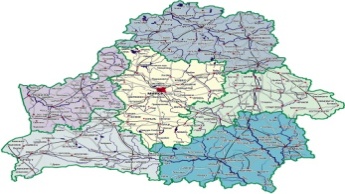 ________________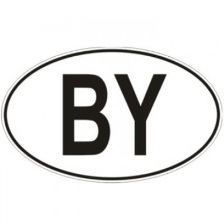 ________________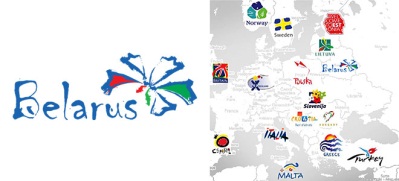 ________________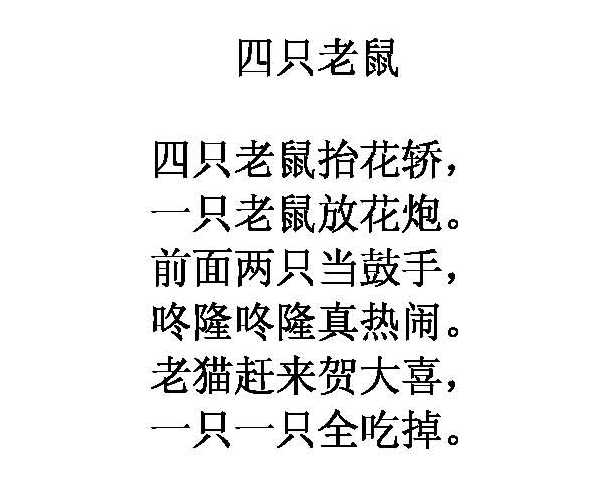 ________________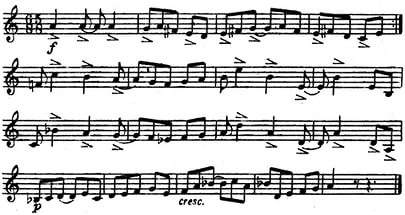 ________________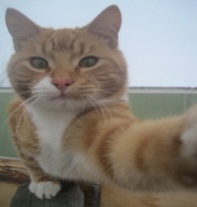 ________________________________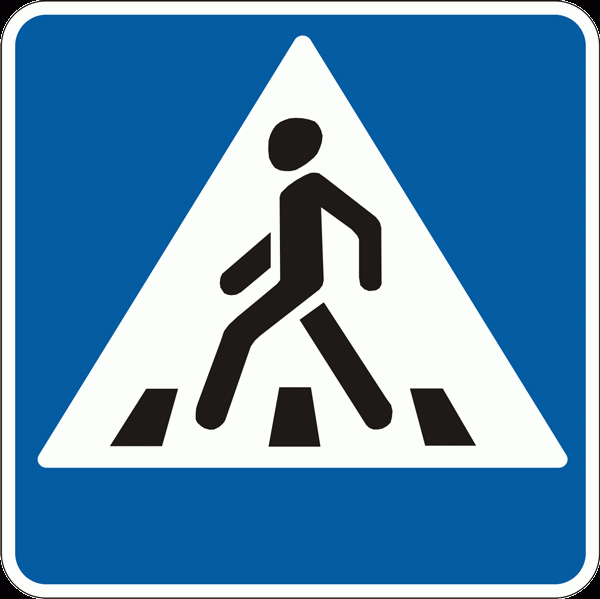 ________________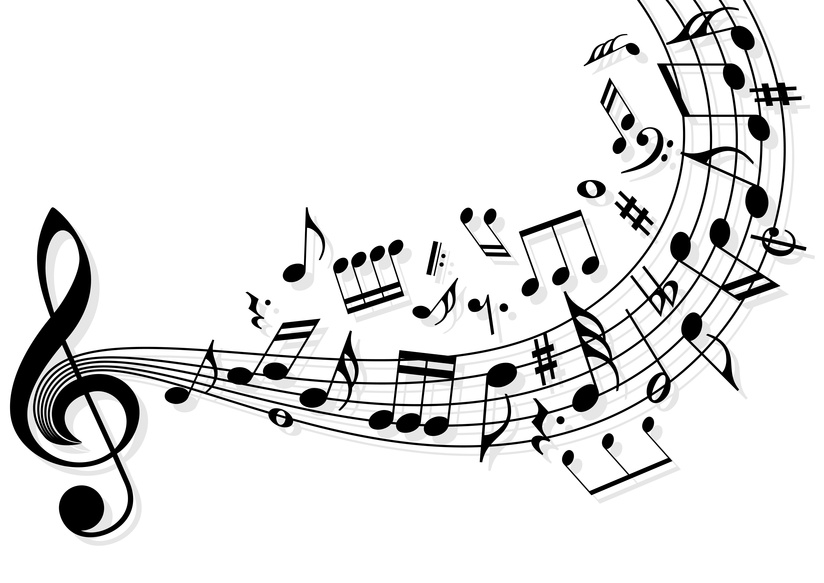 Інфармацыя - гэта звесткі аб прадметах, падзеях, з'явах і працэсах навакольнага свету. ________________ПярыядыАсноўныя віды работ з інфармацыяйПрыклады сродкаўДа сярэдзіны XVI стагоддзяЗбор і назапашваннеПяро, чарніліца, папераПяро, чарніліца, папераДа сярэдзіны XIX стагоддзяЗбор, назапашванне, распаўсюджванне (перадача)Книгопечатный станок,Книгопечатный станок,Канец XIX стагоддзяЗбор, назапашванне, перадачаПішучая машынка, тэлефон, тэлеграфПішучая машынка, тэлефон, тэлеграфПачынаючы з другой паловы XX ст.Збор, назапашванне, перадача, апрацоўкаЭлектронныя вылічальныя машыны (ЭВМ), у тым ліку персанальныя кампутарыЭлектронныя вылічальныя машыны (ЭВМ), у тым ліку персанальныя кампутарыАбак - гэта спецыяльная дошка з паглыбленнямі. Вылічэнні на ёй вырабляліся перамяшчэннем каменьчыкаў або костак.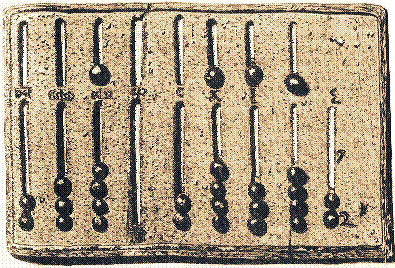 Арыфмометр - механічнае прылада, якое выконвала арыфметычныя дзеянні: складанне, адніманне, множанне і дзяленне. Праца механізму была заснавана на выкарыстанні зорачак і шасцярэнек.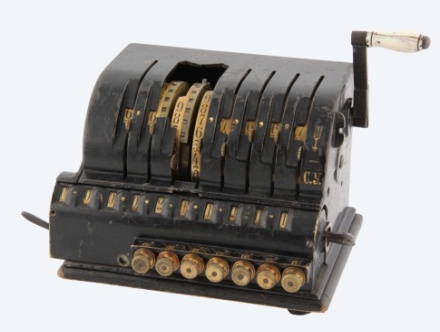 Носитель информацииНоситель информацииТехническое средство для записи 
на носительТехническое средство для записи 
на носитель1 –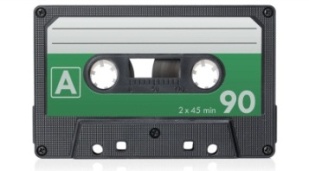 А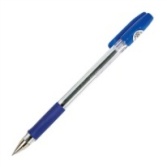 2 –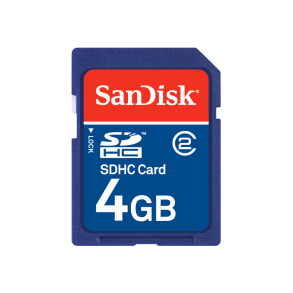 Б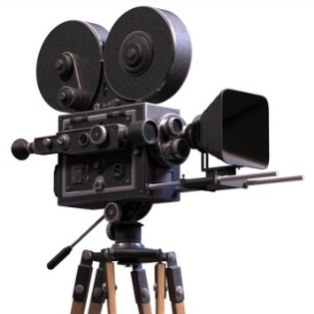 3 –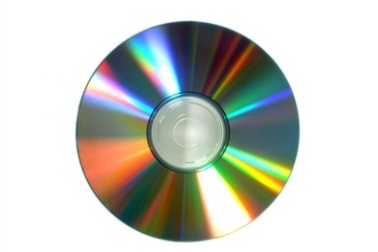 В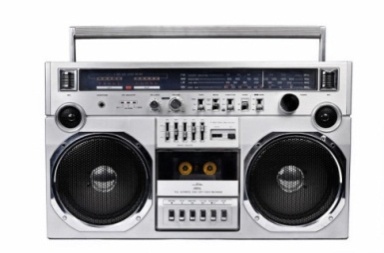 4 –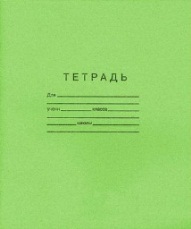 Г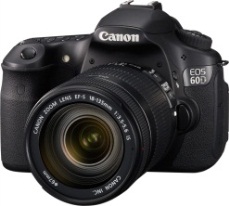 5 –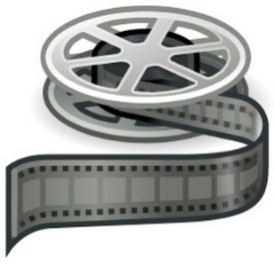 Д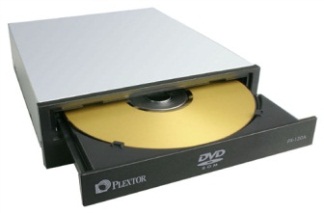 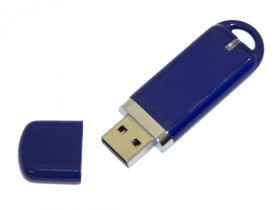 _______________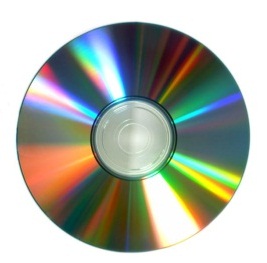 _______________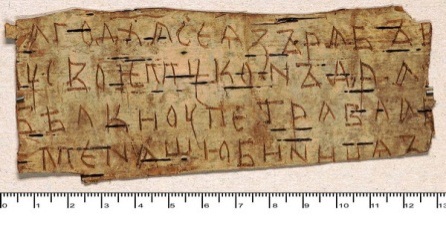 _______________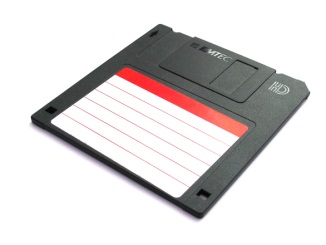 _______________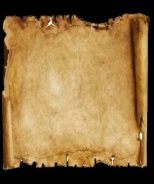 _______________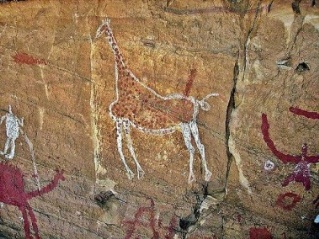 _______________